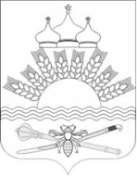 РОССИЙСКАЯ ФЕДЕРАЦИЯРОСТОВСКАЯ ОБЛАСТЬТАРАСОВСКИЙ РАЙОНМУНИЦИПАЛЬНОЕ ОБРАЗОВАНИЕ«ДЯЧКИНСКОЕ СЕЛЬСКОЕ ПОСЕЛЕНИЕ»АДМИНИСТРАЦИЯ ДЯЧКИНСКОГО СЕЛЬСКОГО ПОСЕЛЕНИЯПОСТАНОВЛЕНИЕ16 октября 2023 года                                                                               № 97сл. ДячкиноОб утверждении Положения об организации оповещения и информированияНаселения Дячкинского сельского поселения о чрезвычайных ситуациях, об угрозе возникновения или о возникновении чрезвычайных ситуаций муниципального и межмуниципального характера, оповещения населения, в том числе экстренного оповещения населения, об опасностях, возникающих при военных конфликтах или вследствии этих конфликтов        Во исполнение федеральных законов от 21.12.1994 № 68-ФЗ «О защите населения и территорий от чрезвычайных ситуаций природного и техногенного характера», от 12.02.1998 № 28-ФЗ «О гражданской обороне», Указом Президента Российской Федерации от 13.11.2012 № 1522 «О создании комплексной системы экстренного оповещения населения об угрозе возникновения или о возникновении чрезвычайных ситуаций», постановлениями Правительства Российской Федерации от 30.12.2003 № 794 «О единой государственной системе предупреждения и ликвидации чрезвычайных ситуаций», от 17.05.2023 № 769 «О порядке создания, реконструкции и поддержания в состоянии постоянной готовности к использованию систем оповещения населения», приказом Министерства Российской Федерации по делам гражданской обороны, чрезвычайным ситуациям и ликвидации последствий стихийных бедствий и Министерства цифрового развития, связи и массовых коммуникаций Российской Федерации от 31.07.2020 № 578/365 «Об утверждении Положения о системах оповещения населения», постановления Тарасовского района от 12.10.2023 № 805 «Об утверждении Положения о муниципальной автоматизированной системе централизованного оповещения населения Тарасовского района», Администрация Дячкинского сельского поселения                                                            ПОСТАНОВЛЯЕТ1.  Утвердить:1.1. Положение о порядке оповещения и информирования населения об угрозе или возникновении чрезвычайных ситуаций мирного и военного времени согласно приложению № 1 к настоящему постановлению.1.2. Тексты речевых сообщений по оповещению населения Дячкинского сельского поселения при угрозе или возникновении чрезвычайной ситуации согласно приложению № 3 к настоящему постановлению.2. Правила создания, реконструкции и поддержания в состоянии постоянной готовности к использованию систем оповещения населения согласно приложению №3.3. Использовать систему оповещения Дячкинского сельского поселения в интересах мирного времени для оповещения должностных лиц и населения о чрезвычайных ситуациях природного и техногенного характера.4. Рекомендовать руководителям организаций, учреждений и предприятий, находящихся на территории Дячкинского сельского поселения:4.1. Разработать инструкции по действиям дежурных служб, начальников объектов в случае аварии и возникновения угрозы жизни людей;4.2. Создать системы оповещения на территории объектов, обеспечивающие доведение сигналов оповещения и информации до всех сотрудников.5. Ведущему специалисту по ГО и ЧС Администрации Дячкинского сельского поселения:5.1. Один раз в полугодие организовывать проверку объектов на наличие и исправность электросирен.5.2. Ежеквартально проводить проверку списков телефонов руководящего состава и дежурных служб, при необходимости вносить в них соответствующие изменения.6. Признать утратившим силу постановление Администрации Дячкинского сельского поселения от 27.12.2022г. № 135 «Об утверждении Положения об организации оповещения и информирования населения Дячкинского сельского поселения о чрезвычайных ситуациях, об угрозе возникновения или о возникновении чрезвычайных ситуаций муниципального и межмуниципального характера, оповещения населения, в том числе экстренного оповещения населения, об опасностях, возникающих при военных конфликтах или вследствие этих конфликтов».    7. Постановление вступает в силу с момента его опубликования на официальном сайте администрации Дячкинского сельского поселения.   8. Контроль за исполнением настоящего постановления оставляю за собой.Глава Администрации  Дячкинского сельского поселения                               Ю.С.Филиппова                                                                                                                                                           Приложение № 1                                                                                                                к постановлению                                                                              Администрации Дячкинского                                                                                                                                                                                   сельского поселения                                                                                               от 16.10.2023г. № 97Положения об организации оповещения и информированияНаселения Дячкинского сельского поселения о чрезвычайных ситуациях, об угрозе возникновения или о возникновении чрезвычайных ситуаций муниципального и межмуниципального характера, оповещения населения, в том числе экстренного оповещения населения, об опасностях, возникающих при военных конфликтах или вследствии этих конфликтов           1. Настоящее Положение определяет порядок оповещения и информирования населения Дячкинского сельского поселения об угрозе возникновения чрезвычайных ситуаций, об угрозе возникновения или о возникновении чрезвычайных ситуаций муниципального и межмуниципального характера, оповещения населения, в том числе экстренного оповещения населения, об опасностях, возникающих при военных конфликтах или вследствии этих конфликтов          2. Оповещение населения предусматривает:- доведение до населения прогноза или факта возникновения чрезвычайной ситуации (далее - ЧС) природного или техногенного характера;- доведение до населения рекомендаций о порядке действий с момента получения информации о прогнозах или факте возникновения ЧС.3. Информирование населения предусматривает:- передачу данных о прогнозе или факте возникновения ЧС природного или техногенного характера;- информацию о развитии ЧС, масштабах ЧС, ходе и итогах ликвидации ЧС;- информацию о состоянии природной среды и потенциально-опасных объектов;- информацию об ожидаемых гидрометеорологических, стихийных и других природных явлениях:- систематическое ознакомление населения с мероприятиями, проводимыми силами и средствами наблюдения контроля и ликвидации ЧС;- доведение до населения информации о защите от вероятной ЧС.4. Система оповещения населения Дячкинского сельского поселения об угрозе возникновения чрезвычайной ситуации включает:- работу электросирен в режиме 3-х минутного непрерывного звучания, означающего сигнал «Внимание всем!»;- отправку посыльных по закрепленным маршрутам (пеших, на автотранспорте);	- использование машины Администрации Дячкинского сельского поселения с применением ручных мегафонов.5. Информирование населения Дячкинского сельского поселения осуществляется через средства массовой информации в том числе, через публикации на официальном сайте Администрации Дячкинского сельского поселения, на страницах в социальных сетях, а также доведение информации до населения при проведении собраний, встреч и через информационные стенды поселения.6. Право на оповещение населения Дячкинского сельского поселения об угрозе чрезвычайных ситуаций предоставлено главе Администрации Дячкинскому сельского поселения, либо лицу его замещающему.7. Финансирование мероприятий по поддержанию в готовности и совершенствованию систем оповещения и информирования населения производить:на уровне сельского поселения - за счет средств бюджета сельского поселения;на объектовом уровне - за счет собственных финансовых средств организаций, учреждений и предприятий.                                                                                                                                                                                         Приложение № 2 к постановлению Администрации Дячкинского сельского поселения                                                                                                                                                                   № 97 от 16.10.2023 г.  Тексты речевых сообщений по оповещению населения Дячкинского сельского поселения при угрозе или возникновении чрезвычайных ситуаций Тексты сообщений разрабатываются администрацией Дячкинского сельского поселения. Тексты сообщений используются для предупреждения (уведомления) населения при возникновении чрезвычайных ситуаций и в учебных целях, при этом перед сообщением сигнала доводится слово «Учебный» («Учебная воздушная тревога», «Отбой учебной воздушной тревоги» и т.д.) Текст обращения к населению при угрозе воздушного нападения противника Внимание!!! Внимание!!! Граждане!!! «Воздушная тревога», «Воздушная тревога» К вам обращается председатель комиссии по предупреждению и ликвидации чрезвычайных ситуаций и обеспечению пожарной безопасности на территории Дячкинского сельского поселения._________________(дата, время) существует угроза непосредственного нападения воздушного противника. Вам необходимо: - одеться самому, одеть детей; - выключить электроприборы, затушить печи, котлы; - закрыть плотно двери и окна; Взять с собой: - средства индивидуальной защиты; - запас продуктов питания и воды; - личные документы и другие необходимые вещи; Погасить свет, предупредить соседей о «Воздушной тревоге». Занять ближайшее защитное сооружение (убежище, подвал, погреб), находиться там до сигнала «Отбой воздушной тревоги». Вы прослушали сообщение комиссии по предупреждению и ликвидации чрезвычайных ситуаций и обеспечению пожарной безопасности на территории Дячкинского сельского поселения. Текст обращения к населению, когда угроза воздушного нападения противника миновала Внимание!!! Внимание!!! Граждане!!! «Отбой воздушной тревоги», «Отбой воздушной тревоги». К вам обращается председатель комиссии по предупреждению и ликвидации чрезвычайных ситуаций и обеспечению пожарной безопасности на территории Дячкинского сельского поселения._________________(дата, время) угроза нападения воздушного противника миновала. Вам необходимо: - покинуть укрытие с разрешения обслуживающего персонала; - заниматься обычной деятельностью.  Вы прослушали сообщение комиссии по предупреждению и ликвидации чрезвычайных ситуаций и обеспечению пожарной безопасности на территории Дячкинского сельского поселения.              Текст обращения к населению при возникновении эпидемии:Внимание!! Внимание!! Граждане!!! К вам обращается председатель комиссии по предупреждению и ликвидации чрезвычайных ситуаций и обеспечению пожарной безопасности на территории Дячкинского сельского поселения _________________(дата, время) отмечены случаи заболевания людей и животных _______________________________________                      (наименование заболевания) Администрацией Дячкинского сельского поселения принимаются меры для локализации заболеваний и предотвращению возникновению эпидемии. Прослушайте порядок поведения населения: - при появлении первых признаков заболевания необходимо обратиться к медработникам. - не употреблять в пищу непроверенные продукты питания и воду. - продукты питания приобретать только в установленных администрацией местах. - до минимума ограничить общение с населением. Вы прослушали сообщение комиссии по предупреждению и ликвидации чрезвычайных ситуаций и обеспечению пожарной безопасности на территории Дячкинского сельского поселения. Текст по оповещению населения в случае угрозы или возникновения стихийных бедствий Внимание!! Внимание!! Граждане!!!  К вам обращается председатель комиссии по предупреждению и ликвидации чрезвычайных ситуаций и обеспечению пожарной безопасности на территории Дячкинского сельского поселения. Прослушайте информацию о правилах поведения и действиях населения при стихийных бедствиях. Стихийные бедствия - это опасные явления природы, возникающие, как правило, внезапно. Наиболее опасными явлениями для нашего района являются ураганы, наводнение, снежные заносы, бураны. Они нарушают нормальную жизнедеятельность людей, могут привести к их гибели, разрушают и уничтожают их материальные ценности. Об угрозе возникновения стихийных бедствий население оповещается по сетям местного радиовещания и посыльными. Каждый гражданин, оказавшись в районе стихийного бедствия, обязан проявлять самообладание и при необходимости пресекать случаи грабежей, мародерства и другие нарушения законности. Оказав первую помощь членам семьи, окружающим и самому себе, гражданин должен принять участие в ликвидации последствий стихийного бедствия, используя для этого личный транспорт, инструмент, медикаменты, перевязочный материал. При ликвидации последствий стихийного бедствия необходимо предпринимать следующие меры предосторожности. - перед тем, как войти в любое поврежденное здание убедитесь, не угрожает ли оно обвалом. - в помещении из-за опасности взрыва скопившихся газов, нельзя пользоваться открытым пламенем (спичками, свечами и др.) - будьте осторожны с оборванными и оголенными проводами, не допускайте короткого замыкания. - не включайте электричество, газ и водопровод, пока их не проверит коммунально-техническая служба. - не пейте воду из поврежденных колодцев. Вы прослушали сообщение комиссии по предупреждению и ликвидации чрезвычайных ситуаций и обеспечению пожарной безопасности на территории Дячкинского сельского поселения. ТЕКСТ по оповещению населения в случае получения штормового предупреждения Внимание!! Внимание!! Граждане!!!  К вам обращается председатель комиссии по предупреждению и ликвидации чрезвычайных ситуаций и обеспечению пожарной безопасности на территории Дячкинского сельского поселения. Прослушайте информацию о действиях при получении штормового предупреждения Росгидрометеослужбы. Штормовое предупреждение подается, при усилении ветра до 30 м/сек. После получения такого предупреждения следует: - очисть   территории дворов от легких предметов или укрепить их; - закрыть на замки и засовы все окна и двери. - укрепить, по возможности, крыши, печные и вентиляционные трубы, заделать щитами ставни и окна в чердачных помещениях. - потушить огонь в печах. - подготовить медицинские аптечки и упаковать запасы продуктов и воды на 2-3 суток. - подготовить автономные источники освещения (фонари, керосиновые лампы, свечи). - перейти из легких построек в более прочные здания или в защитные сооружения ГО. Если ураган застал Вас на улице - необходимо: - держаться подальше от легких построек, мостов, эстакад, ЛЭП, мачт, деревьев. - защищаться от летящих предметов листами фанеры, досками, ящиками, другими подручными средствами. Попытаться быстрее укрыться в подвалах, погребах, других заглубленных помещениях. Вы прослушали сообщение комиссии по предупреждению и ликвидации чрезвычайных ситуаций и обеспечению пожарной безопасности на территории Дячкинского сельского поселения. ТЕКСТ по оповещению населения в случае угрозы или возникновения паводка (наводнения) Внимание!! Внимание!! Граждане!!! К вам обращается председатель комиссии по предупреждению и ликвидации чрезвычайных ситуаций и обеспечению пожарной безопасности на территории Дячкинского сельского поселения. Прослушайте информацию о мерах защиты при наводнениях и паводках. Получив предупреждение об угрозе наводнения (затопления), сообщите об этом вашим близким, соседям. Предупреждение об ожидаемом наводнении обычно содержит информацию о времени и границах затопления, а также рекомендации жителям о целесообразном поведении или о порядке эвакуации. Продолжая слушать местное радио или специально уполномоченных лиц с громкоговорящей аппаратурой (если речь идет не о внезапном подтоплении), необходимо подготовиться к эвакуации в место временного размещения, определяемого органами местного самоуправления (как правило на базе средних школ или ДК), где будет организовано питание, медицинское обслуживание. Перед эвакуацией для сохранности своего дома необходимо следует: отключить воду, газ, электричество, потушить печи, перенести на верхние этажи (чердаки) зданий ценные вещи и предметы, убрать в безопасные места сельскохозяйственный инвентарь, закрыть (при необходимости обить) окна и двери первых этажей подручным материалом. При получении сигнала о начале эвакуации необходимо быстро собрать и взять с собой документы, деньги, ценности, лекарства, комплект одежды и обуви по сезону, запас продуктов питания на несколько дней и следовать на объявленный эвакуационный пункт. При внезапном наводнении необходимо как можно быстрее занять ближайшее возвышенное место и быть готовым к организованной эвакуации по воде. Необходимо принять меры, позволяющие спасателям своевременно обнаружить наличие людей, отрезанных водой и нуждающихся в помощи: в светлое время суток – вывесить на высоком месте полотнища, в темное – подавать световые сигналы. Помните!!! В затопленной местности нельзя употреблять в пищу продукты, соприкасавшиеся с поступившей водой и пить некипяченую воду. Намокшими электроприборами можно пользоваться только после тщательной их просушки. Вы прослушали сообщение комиссии по предупреждению и ликвидации чрезвычайных ситуаций и обеспечению пожарной безопасности на территории Дячкинского сельского поселения. Приложение №3 к постановлению Администрации  Дячкинского сельского поселения        от 16.10.2023г. № 97	Правила создания, реконструкции и поддержания в состоянии постоянной готовности к использованию систем оповещения населения
1. Настоящие Правила устанавливают порядок создания, реконструкции и поддержания в состоянии постоянной готовности к использованию систем оповещения населения.2. Системы оповещения населения создаются для доведения до населения сигналов оповещения и экстренной информации об опасностях, возникающих при военных конфликтах или вследствие этих конфликтов, а также при чрезвычайных ситуациях природного и техногенного характера.3. Создаются следующие системы оповещения населения:а) муниципальные системы оповещения населения, являющиеся сегментами региональных систем оповещения населения, - органами местного самоуправления;б) локальные системы оповещения населения - организациями, указанными в пункте 3 статьи 9 Федерального закона «О гражданской обороне ".4. Границами зон действия систем оповещения населения являются:а) региональных и муниципальных систем оповещения населения -административные границы субъектов Российской Федерации и муниципальных образований соответственно;б) локальных систем оповещения населения для организаций, эксплуатирующих опасные производственные объекты I и II классов опасности, последствия аварий на которых могут причинять вред жизни и здоровью населения, проживающего или осуществляющего хозяйственную деятельность в зонах воздействия поражающих факторов за пределами их территорий, - границы зон воздействия поражающих факторов, определяемых в соответствии с законодательством в области промышленной безопасности; 5. Мероприятия по созданию, реконструкции региональных и муниципальных систем оповещения населения проводятся в 3 этапа в соответствии с пунктами 7-11 настоящих Правил.6. Реконструкция систем оповещения населения проводится в случаях:а) необходимости полной замены технических средств оповещения системы оповещения населения, не выслуживших установленный заводом-изготовителем эксплуатационный ресурс, в связи с невозможностью восстановления из-за выхода из строя (потери работоспособности) при военных конфликтах или вследствие этих конфликтов, а также при чрезвычайных ситуациях природного и техногенного характера;б) необходимости полной замены технических средств оповещения системы оповещения населения в связи с невозможностью восстановления выслуживших установленный заводом-изготовителем эксплуатационный ресурс.7. На первом этапе разрабатываются план мероприятий, техническое задание и проектно-техническая документация на создание или реконструкцию системы оповещения населения.План мероприятий по созданию или реконструкции системы оповещения населения должен содержать этапы и мероприятия, перечисленные в настоящем пункте, а также в пунктах 9-11 и 13 настоящих Правил (по объектам), сроки выполнения мероприятий, а также сведения об ответственных должностных лицах (организациях), выполняющих эти мероприятия.Техническое задание на создание или реконструкцию системы оповещения населения должно содержать виды и характеристики работ, подлежащих выполнению, требования к системе оповещения населения с учетом опасностей, возникающих при военных конфликтах или вследствие этих конфликтов, а также при чрезвычайных ситуациях природного и техногенного характера.При разработке технического задания на создание или реконструкцию системы оповещения населения учитываются:границы зоны действия системы оповещения населения согласно пункту 4 настоящих Правил;возможности информационно-телекоммуникационной инфраструктуры сетей связи операторов связи, действующих на территории создаваемой или реконструируемой системы оповещения населения с учетом перспектив ее развития;сопрягаемые с создаваемой или реконструируемой системой оповещения населения действующие автоматизированные и информационные системы, взаимодействие которых определено законодательством Российской Федерации;наличие объектов, производств и сооружений, в районах размещения которых должны быть созданы локальные системы оповещения населения в соответствии со статьей 9 Федерального закона «О гражданской обороне »";наличие и расположение мест массового пребывания людей;сведения о зонах экстренного оповещения населения.Проектно-техническая документация разрабатывается в текстовом и графическом виде и состоит из следующих основных разделов:раздел 1 «Пояснительная записка»;раздел 2 «Проектно-изыскательские работы с обследованием объектов для размещения технических средств оповещения»;раздел 3 «Технологические решения по размещению технических средств оповещения»;раздел 4 «Мероприятия и технические решения по подключению к сетям электроснабжения и телекоммуникаций, системам заземления»;раздел 5 «Зоны звукопокрытия оконечными средствами оповещения»;раздел 6 «Мероприятия по обеспечению защиты информации в системе оповещения населения»;раздел 7 «Спецификация технических средств оповещения, оборудования, кабельной продукции и расходных материалов»;раздел 8 «Сметы на создание или реконструкцию системы оповещения населения»;раздел 9 «Иная документация в случаях, предусмотренных законодательными и иными нормативными правовыми актами Российской Федерации, субъекта Российской Федерации, муниципального образования».Для обеспечения звукопокрытия оконечными средствами оповещения региональных и муниципальных систем оповещения населения в населенных пунктах допускается устанавливать оконечные средства оповещения населения на крышах зданий, сооружений и многоквартирных домов по согласованию с собственниками соответствующего имущества.Согласование мест размещения технических средств оповещения, в том числе оконечных средств оповещения населения, осуществляется заказчиком проектно-технической документации в соответствии с законодательством Российской Федерации.В проектно-техническую документацию, ранее выданную заказчику проектно-технической документации, допускается вносить обоснованные исправления, исключения или добавления данных.Обоснования изменений, в том числе расчетов количества и мест размещения технических средств оповещения населения, а также зон звукопокрытия оконечными средствами оповещения, вносятся в пояснительную записку.Изменение проектно-технической документации выполняется на основании разрешения, которое утверждает руководитель организации - разработчика такой документации или лицо, исполняющее его обязанности.8. В случае разработки плана мероприятий, технического задания и проектно-технической документации на создание или реконструкцию региональной системы оповещения населения с учетом всех муниципальных образований планы мероприятий, технические задания и проектно-техническая документация на создание или реконструкцию муниципальных систем оповещения населения не разрабатываются.9. План мероприятий, техническое задание и проектно-техническая документация на создание или реконструкцию системы оповещения населения проверяются на предмет соответствия пункту 7 настоящих Правил и согласовываются:органом государственной власти субъекта Российской Федерации с территориальным органом Министерства Российской Федерации по делам гражданской обороны, чрезвычайным ситуациям и ликвидации последствий стихийных бедствий - при создании или реконструкции региональной системы оповещения населения;органом местного самоуправления с органом государственной власти субъекта Российской Федерации, на территории которого находится муниципальное образование, с территориальным органом Министерства Российской Федерации по делам гражданской обороны, чрезвычайным ситуациям и ликвидации последствий стихийных бедствий - при создании или реконструкции муниципальной системы оповещения населения.Срок согласования документов, указанных в абзаце первом настоящего пункта, не должен превышать 30 календарных дней со дня их поступления в орган государственной власти субъекта Российской Федерации, территориальный орган Министерства Российской Федерации по делам гражданской обороны, чрезвычайным ситуациям и ликвидации последствий стихийных бедствий.При направлении в установленный настоящими Правилами срок обоснованных замечаний проводятся мероприятия по их устранению и осуществляется повторное согласование.В случае не направления в установленный настоящими Правилами срок документа о согласовании или обоснованных замечаний план мероприятий (техническое задание, проектно-техническая документация) на создание или реконструкцию системы оповещения населения считается согласованным.План мероприятий, техническое задание и проектно-техническая документация утверждаются должностным лицом органа государственной власти субъекта Российской Федерации, органа местного самоуправления, на которое возложены соответствующие полномочия.10. На втором этапе:а) устанавливаются технические средства оповещения, сертифицированные в соответствии с техническим регламентом Евразийского экономического союза «О безопасности продукции, предназначенной для гражданской обороны и защиты от чрезвычайных ситуаций природного и техногенного характера» (ТР ЕАЭС 050/2021), или технические средства оповещения населения - при наличии документов об оценке соответствия обязательным требованиям, ранее установленным актами, входящими в право Евразийского экономического союза, или законодательством государства - члена Евразийского экономического союза, выданных или принятых до даты вступления в силу технического регламента Евразийского экономического союза «О безопасности продукции, предназначенной для гражданской обороны и защиты от чрезвычайных ситуаций природного и техногенного характера» (ТР ЕАЭС 050/2021) в соответствии с решением Коллегии Евразийской экономической комиссии от 01.02.2022 № 18 «О переходных положениях технического регламента Евразийского экономического союза «О безопасности продукции, предназначенной для гражданской обороны и защиты от чрезвычайных ситуаций природного и техногенного характера» (ТР ЕАЭС 050/2021)";б) проводятся работы, предусмотренные проектно-технической документацией на создание или реконструкцию системы оповещения населения;в) осуществляются подключение системы оповещения населения к сетям операторов связи для целей кабельного и (или) эфирного телевизионного вещания и (или) радиовещания, а также проводного радиовещания в соответствии с пунктом 31 Правил взаимодействия федеральных органов исполнительной власти, органов исполнительной власти субъектов Российской Федерации, органов местного самоуправления с операторами связи и передачи операторами связи сигналов оповещения и (или) экстренной информации о возникающих опасностях, о правилах поведения населения и необходимости проведения мероприятий по защите, утвержденных постановлением Правительства Российской Федерации от 28.12.2020№ 2322 «О порядке взаимодействия федеральных органов исполнительной власти, органов исполнительной власти субъектов Российской Федерации, органов местного самоуправления с операторами связи и редакциями средств массовой информации в целях оповещения населения о возникающих опасностях", ввод адресов направлений оповещения и взаимодействия в базу данных технических средств оповещения системы оповещения населения и комплексная наладка программного обеспечения системы оповещения населения и технических средств оповещения, включая средства защиты информации;г) проводится обучение правилам эксплуатации допускаемых к эксплуатации технических средств оповещения дежурного (дежурно-диспетчерского) и технического персонала органов, осуществляющих управление гражданской обороной, и органов повседневного управления единой государственной системы предупреждения и ликвидации чрезвычайных ситуаций.11. На третьем этапе проводятся испытания и осуществляется ввод системы оповещения населения в эксплуатацию.12. Мероприятия по созданию и реконструкции локальных систем оповещения населения устанавливаются решением руководителя организации, указанной в пункте 3 статьи 9 Федерального закона «О гражданской обороне", при этом разрабатывается проектно-техническая документация, указанная в пункте 7 настоящих Правил, за исключением сметы на создание системы оповещения населения, и утверждается должностным лицом такой организации, на которое возложены соответствующие полномочия.Согласование проектно-технической документации на создание или реконструкцию локальной системы оповещения населения на предмет соответствия пункту 7 настоящих Правил осуществляется последовательно органом местного самоуправления муниципального образования, на территории которого размещены производства, объекты, сооружения и зоны воздействия их поражающих факторов, органом государственной власти субъекта Российской Федерации, территориальным органом Министерства Российской Федерации по делам гражданской обороны, чрезвычайным ситуациям и ликвидации последствий стихийных бедствий (далее - согласующие органы). При этом срок согласования указанной документации каждым согласующим органом не должен превышать 10 рабочих дней со дня поступления такой документации.При направлении в установленный настоящими Правилами срок обоснованных замечаний согласующего органа проводятся мероприятия по их устранению и осуществляется повторное согласование.В случае не направления согласующим органом в установленный настоящими Правилами срок документа о согласовании проектно-технической документации или обоснованных замечаний к такой документации проектно-техническая документация считается согласованной.13. Ввод системы оповещения населения в эксплуатацию осуществляется на основании правового акта органа государственной власти субъекта Российской Федерации, органа местного самоуправления, распорядительного документа организации, указанной в пункте 3 статьи 9 Федерального закона «О гражданской обороне", принятого при условии положительных результатов испытаний системы оповещения населения.На введенную в эксплуатацию систему оповещения населения оформляются паспорт и положение о соответствующей системе оповещения населения.Формы и содержание текстовых и графических частей, входящих в паспорта и положения о системах оповещения населения, устанавливаются Министерством Российской Федерации по делам гражданской обороны, чрезвычайным ситуациям и ликвидации последствий стихийных бедствий.Для проведения испытаний системы оповещения населения органом государственной власти субъекта Российской Федерации, органом местного самоуправления, организацией, указанной в пункте 3 статьи 9 Федерального закона «О гражданской обороне", создается комиссия с участием представителя территориального органа Министерства Российской Федерации по делам гражданской обороны, чрезвычайным ситуациям и ликвидации последствий стихийных бедствий.14. Вывод из эксплуатации действующей системы оповещения населения осуществляется после ввода в эксплуатацию новой системы оповещения населения.15. Поддержание в состоянии постоянной готовности систем оповещения населения достигается за счет:а) осуществления обучения уполномоченного на задействование систем оповещения населения дежурного (дежурно-диспетчерского) персонала органов, осуществляющих управление гражданской обороной, органов повседневного управления единой государственной системы предупреждения и ликвидации чрезвычайных ситуаций и организаций, указанных в пункте 3 статьи 9 Федерального закона «О гражданской обороне";б) заблаговременного формирования сигналов оповещения и экстренной информации об опасностях, возникающих при военных конфликтах или вследствие этих конфликтов, а также при чрезвычайных ситуациях природного и техногенного характера;в) регулярного проведения проверок наличия и готовности технических средств оповещения системы оповещения населения в соответствии с проектно-технической документацией;г) эксплуатационно-технического обслуживания, ремонта неисправных и замены выслуживших установленный эксплуатационный ресурс технических средств оповещения;д) создания запасов (резервов) средств оповещения населения и поддержания их в готовности к использованию по предназначению в соответствии с постановлением Правительства Российской Федерации от 27.04.2000 № 379 «О накоплении, хранении и использовании в целях гражданской обороны запасов материально-технических, продовольственных, медицинских и иных средств";е) осуществления реконструкции систем оповещения населения в случаях, установленных пунктом 6 настоящих Правил.16. Положения о региональных, муниципальных и локальных системах оповещения населения утверждаются правовыми актами органов государственной власти субъекта Российской Федерации, органов местного самоуправления, распорядительными документами организаций, указанных в пункте 3 статьи 9 Федерального закона "О гражданской обороне", соответственно.17. Контроль за поддержанием в состоянии постоянной готовности к использованию систем оповещения населения осуществляется в ходе комплексных и технических проверок, проводимых в порядке согласно приложению.18. Финансовое обеспечение расходов, связанных с созданием, реконструкцией и поддержанием в состоянии постоянной готовности к использованию систем оповещения населения, осуществляется за счет средств бюджетов субъектов Российской Федерации, средств местных бюджетов, а также средств организаций, указанных в пункте 3 статьи 9 Федерального закона "О гражданской обороне", и иных источников, не запрещенных законодательством Российской Федерации.Приложение
к Правилам создания,
реконструкции и поддержания
в состоянии постоянной готовности
к использованию систем
оповещения населенияПорядок проведения комплексных и технических проверок готовности систем оповещения населения1. Комплексные и технические проверки готовности систем оповещения населения проводятся в целях контроля за поддержанием в состоянии постоянной готовности к использованию систем оповещения населения.В ходе комплексных проверок готовности систем оповещения населения осуществляется включение оконечных средств оповещения и доведение до населения сигнала оповещения «ВНИМАНИЕ ВСЕМ!» и информации в виде аудио-, аудиовизуального, текстового сообщения «ПРОВОДИТСЯ ПРОВЕРКА ГОТОВНОСТИ СИСТЕМЫ ОПОВЕЩЕНИЯ НАСЕЛЕНИЯ! ПРОСЬБА СОХРАНЯТЬ СПОКОЙСТВИЕ!», в том числе путем замещения телерадиовещания с перерывом вещательных программ.В ходе технических проверок готовности систем оповещения населения проверяется исправность технических средств оповещения без включения оконечных средств оповещения и доведения сигнала оповещения и соответствующей информации до населения.Критерии оценки готовности систем оповещения населения к использованию по предназначению устанавливаются Министерством Российской Федерации по делам гражданской обороны, чрезвычайным ситуациям и ликвидации последствий стихийных бедствий.2. Комплексные проверки готовности региональных и муниципальных систем оповещения населения проводятся 2 раза в год комиссией по проверке готовности систем оповещения населения, назначаемой органами государственной власти субъектов Российской Федерации, органами местного самоуправления. Включение оконечных средств оповещения и доведение до населения сигнала оповещения и соответствующей информации осуществляются в дневное время в первую среду марта и октября, при этом замещение эфирного телевизионного вещания и радиовещания осуществляется с 10 часов 43 минут по местному времени продолжительностью до 1 минуты.При подготовке к проведению комплексных проверок готовности региональных и муниципальных систем оповещения населения органами государственной власти субъектов Российской Федерации и органами местного самоуправления заблаговременно (не позднее 3 рабочих дней до их начала) осуществляется информирование населения об их проведении.3. По решению Правительственной комиссии по предупреждению и ликвидации чрезвычайных ситуаций и обеспечению пожарной безопасности могут проводиться дополнительные комплексные проверки готовности региональных и муниципальных систем оповещения населения.4. Комплексные проверки готовности локальных систем оповещения населения проводятся эксплуатирующими организациями по согласованию с органами местного самоуправления не реже одного раза в год комиссией, назначаемой руководителем организации, указанной в пункте 3 статьи 9 Федерального закона «О гражданской обороне", с участием территориального органа Министерства Российской Федерации по делам гражданской обороны, чрезвычайным ситуациям и ликвидации последствий стихийных бедствий.При подготовке к проведению комплексных проверок готовности локальных систем оповещения населения эксплуатирующей организацией по согласованию с органами местного самоуправления заблаговременно (не позднее 3 рабочих дней до их начала) осуществляется информирование населения об их проведении.